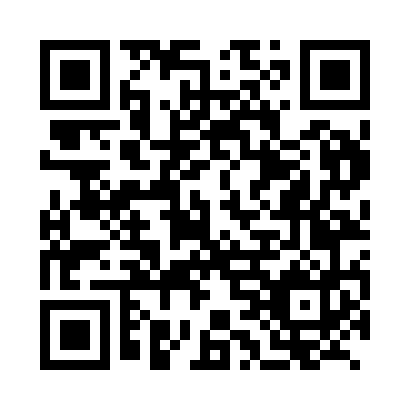 Prayer times for Bostanj, SloveniaWed 1 May 2024 - Fri 31 May 2024High Latitude Method: Angle Based RulePrayer Calculation Method: Muslim World LeagueAsar Calculation Method: HanafiPrayer times provided by https://www.salahtimes.comDateDayFajrSunriseDhuhrAsrMaghribIsha1Wed3:445:4512:565:578:0710:012Thu3:425:4412:565:588:0910:033Fri3:395:4212:565:598:1010:054Sat3:375:4112:566:008:1110:075Sun3:355:3912:566:008:1210:096Mon3:325:3812:556:018:1410:117Tue3:305:3612:556:028:1510:138Wed3:285:3512:556:038:1610:159Thu3:265:3412:556:038:1710:1710Fri3:235:3212:556:048:1910:1911Sat3:215:3112:556:058:2010:2112Sun3:195:3012:556:058:2110:2313Mon3:175:2912:556:068:2210:2514Tue3:145:2712:556:078:2410:2715Wed3:125:2612:556:088:2510:2916Thu3:105:2512:556:088:2610:3117Fri3:085:2412:556:098:2710:3318Sat3:065:2312:556:108:2810:3619Sun3:045:2212:556:108:2910:3820Mon3:025:2112:556:118:3110:4021Tue3:005:2012:566:128:3210:4222Wed2:585:1912:566:128:3310:4423Thu2:565:1812:566:138:3410:4624Fri2:545:1712:566:148:3510:4825Sat2:525:1612:566:148:3610:4926Sun2:505:1512:566:158:3710:5127Mon2:485:1512:566:158:3810:5328Tue2:465:1412:566:168:3910:5529Wed2:445:1312:566:178:4010:5730Thu2:435:1312:576:178:4110:5931Fri2:415:1212:576:188:4211:00